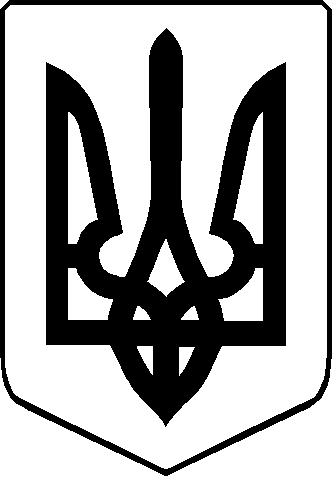 УКРАЇНАСТАРОВИЖІВСЬКА   СЕЛИЩНА  РАДАСТАРОВИЖІВСЬКОГО РАЙОНУ  ВОЛИНСЬКОЇ ОБЛАСТІвосьме  скликанняР І Ш Е Н Н Я30 листопада 2020 р. №2/17           смт Стара Вижівка     Про план  діяльності з підготовкипроектів регуляторних актів на 2021 рік	Відповідно до статті 26 Закону України «Про місцеве самоврядування в Україні»,  статті 7 Закону України «Про засади державної регуляторної політики  у сфері господарської діяльності» з метою планування діяльності з прийняття рішень селищної ради, направлених на регулювання господарських відносин на території ради, а також адміністративних відносин між регуляторними органами та суб’єктами господарювання, враховуючи рішення постійної галузевої комісії селищної ради з питань освіти, культури, охорони здоров’я, соціального захисту населення, прав людини, законності, депутатської діяльності, етики, регламенту, регуляторної політики ( протокол №1 від 30.11.2020) Старовижівська селищна рада вирішила:1. Затвердити план діяльності з підготовки проектів регуляторних актів на 2021 рік, що додається.2. Виконавчому комітету селищної ради у десятиденний термін оприлюднити рішення на веб-сайті селищної ради.3.  Контроль за виконанням рішення покласти на постійну комісію з питань освіти, культури, охорони здоров’я, соціального захисту населення, прав людини, законності, депутатської діяльності, етики, регламенту, регуляторної  політики.Селищний голова                                                             Василь КАМІНСЬКИЙСвітлана Янчук 30 138 